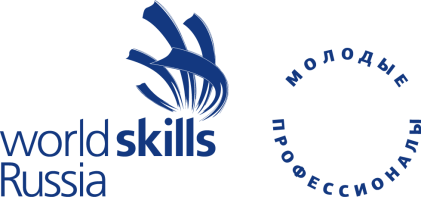 ТЕХНИЧЕСКОЕ ОПИСАНИЕ КОМПЕТЕНЦИИ Преподавание в младших классах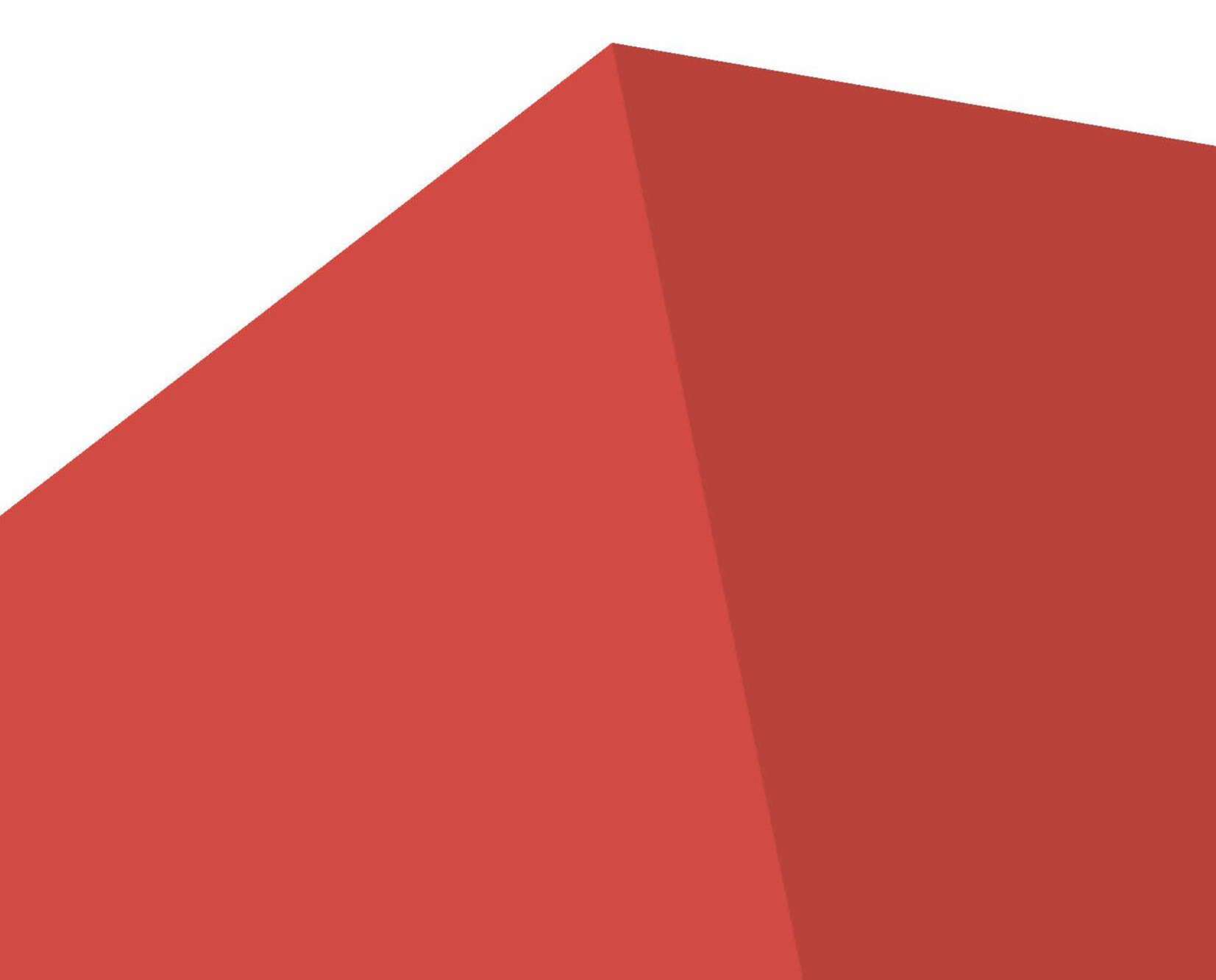 Организация Союз «Молодые профессионалы (Ворлдскиллс Россия)» (далее WSR) в соответствии с уставом организации и правилами проведения конкурсов установила нижеизложенные необходимые требования владения этим профессиональным навыком для участия в соревнованиях по компетенции.Техническое описание включает в себя следующие разделы:ВВЕДЕНИЕ	3НАЗВАНИЕ И ОПИСАНИЕ ПРОФЕССИОНАЛЬНОЙ КОМПЕТЕНЦИИ	3ВАЖНОСТЬ И ЗНАЧЕНИЕ НАСТОЯЩЕГО ДОКУМЕНТА	4АССОЦИИРОВАННЫЕ ДОКУМЕНТЫ	5СПЕЦИФИКАЦИЯ СТАНДАРТА WORLDSKILLS (WSSS)	52.1. ОБЩИЕ СВЕДЕНИЯ О СПЕЦИФИКАЦИИ СТАНДАРТОВ WORLDSKILLS (WSSS)	5ОЦЕНОЧНАЯ СТРАТЕГИЯ И ТЕХНИЧЕСКИЕ ОСОБЕННОСТИ ОЦЕНКИ	93.1. ОСНОВНЫЕ ТРЕБОВАНИЯ	9СХЕМА ВЫСТАВЛЕНИЯ ОЦЕНКИ	10ОБЩИЕ УКАЗАНИЯ	 10КРИТЕРИИ ОЦЕНКИ	 12СУБКРИТЕРИИ	 12АСПЕКТЫ	 12МНЕНИЕ СУДЕЙ (СУДЕЙСКАЯ ОЦЕНКА)	13ИЗМЕРИМАЯ ОЦЕНКА	 14ИСПОЛЬЗОВАНИЕ ИЗМЕРИМЫХ И СУДЕЙСКИХ ОЦЕНОК	14СПЕЦИФИКАЦИЯ ОЦЕНКИ КОМПЕТЕНЦИИ	 15РЕГЛАМЕНТ ОЦЕНКИ	20КОНКУРСНОЕ ЗАДАНИЕ	21ОСНОВНЫЕ ТРЕБОВАНИЯ	21СТРУКТУРА КОНКУРСНОГО ЗАДАНИЯ	21ТРЕБОВАНИЯ К РАЗРАБОТКЕ КОНКУРСНОГО ЗАДАНИЯ	22РАЗРАБОТКА КОНКУРСНОГО ЗАДАНИЯ	245.5 УТВЕРЖДЕНИЕ КОНКУРСНОГО ЗАДАНИЯ	265.6. СВОЙСТВА МАТЕРИАЛА И ИНСТРУКЦИИ ПРОИЗВОДИТЕЛЯ	26УПРАВЛЕНИЕ КОМПЕТЕНЦИЕЙ И ОБЩЕНИЕ	276.1 ДИСКУССИОННЫЙ ФОРУМ	276.2. ИНФОРМАЦИЯ ДЛЯ УЧАСТНИКОВ ЧЕМПИОНАТА	27АРХИВ КОНКУРСНЫХ ЗАДАНИЙ	28УПРАВЛЕНИЕ КОМПЕТЕНЦИЕЙ	28ТРЕБОВАНИЯ ОХРАНЫ ТРУДА И ТЕХНИКИ БЕЗОПАСНОСТИ	28ТРЕБОВАНИЯ ОХРАНЫ ТРУДА И ТЕХНИКИ БЕЗОПАСНОСТИ НА ЧЕМПИОНАТЕ	28СПЕЦИФИЧНЫЕ ТРЕБОВАНИЯ ОХРАНЫ ТРУДА, ТЕХНИКИ БЕЗОПАСНОСТИ И ОКРУЖАЮЩЕЙ СРЕДЫ КОМПЕТЕНЦИИ	28МАТЕРИАЛЫ И ОБОРУДОВАНИЕ	34ИНФРАСТРУКТУРНЫЙ ЛИСТ	34МАТЕРИАЛЫ, ОБОРУДОВАНИЕ И ИНСТРУМЕНТЫ В ИНСТРУМЕНТАЛЬНОМ ЯЩИКЕ (ТУЛБОКС, TOOLBOX)	34МАТЕРИАЛЫ И ОБОРУДОВАНИЕ, ЗАПРЕЩЕННЫЕ НА ПЛОЩАДКЕ	35ПРЕДЛАГАЕМАЯ СХЕМА КОНКУРСНОЙ ПЛОЩАДКИ	35ОСОБЫЕ ПРАВИЛА ВОЗРАСТНОЙ ГРУППЫ 14-16 ЛЕТ	36Copyright © 2017 СОЮЗ «ВОРЛДСКИЛЛС РОССИЯ» Все права защищеныЛюбое воспроизведение, переработка, копирование, распространение текстовой информации или графических изображений в любом другом документе, в том числе электронном, на сайте или их размещение для последующего воспроизведения или распространения запрещено правообладателем и может быть осуществлено только с его письменного согласия1. ВВЕДЕНИЕ1.1. НАЗВАНИЕ И ОПИСАНИЕ ПРОФЕССИОНАЛЬНОЙ КОМПЕТЕНЦИИНазвание профессиональной компетенции:Преподавание в младших классахОписание профессиональной компетенции.Высококвалифицированные специалисты в сфере начального общего образования владеют широким спектром современных технологий, позволяющих эффективно решать задачи, связанных с обучением и воспитанием обучающихся младших классов. Обучение и воспитание предполагает создание условий для всестороннего развития личности ребенка. Преподаватель младших классов должен уметь создать такие условия в разных видах деятельности: урочной и внеурочной. Полноценное создание условий обеспечивается компетентностью преподавателя начальных классов в вопросах взаимодействия с участниками образовательных отношений (проведение мастер-классов для коллег, организация родительского собрания), в вопросах постоянного повышения квалификации и самообразования (ведение персонального сайта в информационно-телекоммуникационной сети интернет, оперативное решение ситуативных педагогических задач).Преподавателю младших классов необходим высокий уровень специальных знаний и навыков. Развитие требуемой компетенции предполагает повышение общей культуры преподавателя, владение нормами речевой культуры, профессиональной этики, развитие способности работать эффективно и экономично для достижения выдающихся результатов в установленное время и в соответствии с заданными условиями. Крайне важна способность работать инициативно.Преподаватель младших классов в профессиональной деятельности использует большое количество специализированного оборудования и материалов. Это требует бережного обращения с ними, соблюдения высоких стандартов гигиены, техники безопасности и норм охраны здоровья.Преподаватель младших классов работает в социальном и коммерческом секторе. В стремительно меняющемся открытом мире главным профессиональным качеством, которое он должен постоянно демонстрировать своим ученикам, становится умение учиться. Готовность к переменам, мобильность, способность к нестандартным трудовым действиям, ответственность и самостоятельность в принятии решений - все эти характеристики деятельности успешного профессионала в полной мере относятся и к специалисту по работе с детьми младшего школьного возраста. Обретение этих ценных качеств невозможно без расширения пространства педагогического творчества.У преподавателя младших классов должны быть сформированы компетенции принятия обоснованных и эффективных решений в профессиональной деятельности, осуществления осознанного выбора из вариантов решения с последующей ответственностью за сделанный выбор, предоставления образовательных и научных услуг высочайшего качества на основе быстрого освоения и применения научно-образовательных инноваций. Осуществляя профессиональную деятельность, преподаватель младших классов должен обладать комплексом универсальных знаний фундаментального характера; умениями, навыками и опытом самостоятельной деятельности; личной ответственностью, способностью к профессиональной саморефлексии и самоактуализации, постоянному обучению в течение всей жизни.1.2. ВАЖНОСТЬ И ЗНАЧЕНИЕ НАСТОЯЩЕГО ДОКУМЕНТАДокумент содержит информацию о стандартах, которые предъявляются участникам для возможности участия в соревнованиях, а также принципы, методы и процедуры, которые регулируют соревнования. При этом WSR признаёт авторское право WorldSkills International (WSI). WSR также признаёт права интеллектуальной собственности WSI в отношении принципов, методов и процедур оценки.Каждый эксперт и участник должен знать и понимать данное Техническое описание.1.3. АССОЦИИРОВАННЫЕ ДОКУМЕНТЫПоскольку данное Техническое описание содержит лишь информацию, относящуюся к соответствующей профессиональной компетенции, его необходимо использовать совместно со следующими документами:WSR, Регламент проведения чемпионата;WSR, онлайн-ресурсы, указанные в данном документе.WSR, политика и нормативные положенияИнструкция по охране труда и технике безопасности покомпетенции2. СПЕЦИФИКАЦИЯ СТАНДАРТА WORLDSKILLS (WSSS)2.1. ОБЩИЕ СВЕДЕНИЯ О СПЕЦИФИКАЦИИ СТАНДАРТОВ WORLDSKILLS (WSSS)WSSS определяет знание, понимание и конкретные компетенции, которые лежат в основе лучших международных практик технического и профессионального уровня выполнения работы. Она должна отражать коллективное общее понимание того, что соответствующая рабочая специальность или профессия представляет для промышленности и бизнеса.Целью соревнования по компетенции является демонстрация лучших международных практик, как описано в WSSS и в той степени, в которой они могут быть реализованы. Таким образом, WSSS является руководством по необходимому обучению и подготовке для соревнований по компетенции.В соревнованиях по компетенции проверка знаний и понимания осуществляется посредством оценки выполнения практической работы. Отдельных теоретических тестов на знание и понимание не предусмотрено.WSSS разделена на четкие разделы с номерами и заголовками.Каждому разделу назначен процент относительной важности в рамках WSSS. Сумма всех процентов относительной важности составляет 100.В схеме выставления оценок и конкурсном задании оцениваются только те компетенции, которые изложены в WSSS. Они должны отражать WSSS настолько всесторонне, насколько допускают ограничения соревнования по компетенции.Схема выставления оценок и конкурсное задание будут отражать распределение оценок в рамках WSSS в максимально возможной степени. Допускаются колебания в пределах 5% при условии, что они не исказят весовые коэффициенты, заданные условиями WSSS.3. ОЦЕНОЧНАЯ СТРАТЕГИЯ И ТЕХНИЧЕСКИЕ ОСОБЕННОСТИ ОЦЕНКИ3.1. ОСНОВНЫЕ ТРЕБОВАНИЯСтратегия устанавливает принципы и методы, которым должны соответствовать оценка и начисление баллов WSR.Экспертная оценка лежит в основе соревнований WSR. По этой причине она является предметом постоянного профессионального совершенствования итщательного исследования. Накопленный опыт в оценке будет определять будущее использование и направление развития основных инструментов оценки, применяемых на соревнованиях WSR: схема выставления оценки, конкурсное задание и информационная система чемпионата (CIS).Оценка на соревнованиях WSR попадает в одну из двух категорий: измерение и судейское решение. Для обеих категорий оценки использование точных эталонов для сравнения, по которым оценивается каждый аспект, является существенным для гарантии качества.Схема выставления оценки должна соответствовать процентным показателям в WSSS. Конкурсное задание является средством оценки для соревнования по компетенции, и оно также должно соответствовать WSSS. Информационная система чемпионата (CIS) обеспечивает своевременную и точную запись оценок, что способствует надлежащей организации соревнований.Схема выставления оценки в общих чертах является определяющим фактором для процесса разработки Конкурсного задания. В процессе дальнейшей разработки Схема выставления оценки и Конкурсное задание будут разрабатываться и развиваться посредством итеративного процесса для того, чтобы совместно оптимизировать взаимосвязи в рамках WSSS и Стратегии оценки. Они представляются на утверждение Менеджеру компетенции вместе, чтобы демонстрировать их качество и соответствие WSSS.4. СХЕМА ВЫСТАВЛЕНИЯ ОЦЕНКИ 4.1. ОБЩИЕ УКАЗАНИЯВ данном разделе описывается роль и место Схемы выставления оценки, процесс выставления экспертом оценки конкурсанту за выполнение конкурсного задания, а также процедуры и требования к выставлению оценки.Схема выставления оценки является основным инструментом соревнований WSR, определяя соответствие оценки Конкурсного задания и WSSS. Она предназначена для распределения баллов по каждому оцениваемому аспекту, который может относиться только к одному модулю WSSS.Отражая весовые коэффициенты, указанные в WSSS Схема выставления оценок устанавливает параметры разработки Конкурсного задания. В зависимости от природы навыка и требований к его оцениванию может быть полезно изначально разработать Схему выставления оценок более детально, чтобы она послужила руководством к разработке Конкурсного задания. В другом случае разработка Конкурсного задания должна основываться на обобщённой Схеме выставления оценки. Дальнейшая разработка Конкурсного задания сопровождается разработкой аспектов оценки.В разделе 2.1 указан максимально допустимый процент отклонения, Схемы выставления оценки Конкурсного задания от долевых соотношений, приведенных в Спецификации стандартов.Схема выставления оценки и Конкурсное задание могут разрабатываться одним человеком, группой экспертов или сторонним разработчиком. Подробная и окончательная Схема выставления оценки и Конкурсное задание, должны быть утверждены Менеджером компетенции.Кроме того, всем экспертам предлагается представлять свои предложения по разработке Схем выставления оценки и Конкурсных заданий на форум экспертов для дальнейшего их рассмотрения Менеджером компетенции.Во всех случаях полная и утвержденная Менеджером компетенции Схема выставления оценки должна быть введена в информационную систему соревнований (CIS) не менее чем за два дня до начала соревнований, с использованием стандартной электронной таблицы CIS или других согласованных способов. Главный эксперт является ответственным за данный процесс.КРИТЕРИИ ОЦЕНКИОсновные заголовки Схемы выставления оценки являются критериями оценки. В некоторых соревнованиях по компетенции критерии оценки могут совпадать с заголовками разделов в WSSS; в других они могут полностью отличаться. Как правило, бывает от пяти до девяти критериев оценки, при этом количество критериев оценки должно быть не менее трёх. Независимо от того, совпадают ли они с заголовками, Схема выставления оценки должна отражать долевые соотношения, указанные в WSSS.Критерии оценки создаются лицом (группой лиц), разрабатывающим Схему выставления оценки, которое может по своему усмотрению определять критерии, которые оно сочтет наиболее подходящими для оценки выполнения Конкурсного задания.Сводная ведомость оценок, генерируемая CIS, включает перечень критериев оценки.Количество баллов, назначаемых по каждому критерию, рассчитывается CIS. Это будет общая сумма баллов, присужденных по каждому аспекту в рамках данного критерия оценки.СУБКРИТЕРИИКаждый критерий оценки разделяется на один или более субкритериев. Каждый субкритерий становится заголовком Схемы выставления оценок.В каждой ведомости оценок (субкритериев) указан конкретный день, в который она будет заполняться.Каждая ведомость оценок (субкритериев) содержит оцениваемые аспекты, подлежащие оценке. Для каждого вида оценки имеется специальная ведомость оценок.АСПЕКТЫКаждый аспект подробно описывает один из оцениваемых показателей, а также возможные оценки или инструкции по выставлению оценок.В ведомости оценок подробно перечисляется каждый аспект, по которому выставляется отметка, вместе с назначенным для его оценки количеством баллов.Сумма баллов, присуждаемых по каждому аспекту, должна попадать в диапазон баллов, определенных для каждого раздела компетенции в WSSS. Она будет отображаться в таблице распределения баллов CIS, в следующем формате:4.5. МНЕНИЕ СУДЕЙ (СУДЕЙСКАЯ ОЦЕНКА)При принятии решения используется шкала 0-3. Для четкого и последовательного применения шкалы судейское решение должно приниматься с учетом:эталонов для сравнения (критериев) для подробного руководства по каждому аспектушкалы 0-3, где:0: исполнение не соответствует отраслевому стандарту;1: исполнение соответствует отраслевому стандарту;2: исполнение соответствует отраслевому стандарту и в некоторых отношениях превосходит его;3: исполнение полностью превосходит отраслевой стандарт и оценивается как отличноеКаждый аспект оценивают три эксперта, каждый эксперт должен произвести оценку, после чего происходит сравнение выставленных оценок. В случае расхождения оценок экспертов более чем на 1 балл, экспертам необходимо вынести оценку данного аспекта на обсуждение и устранить расхождение.ИЗМЕРИМАЯ ОЦЕНКАОценка каждого аспекта осуществляется тремя экспертами. Если не указано иное, будет присуждена только максимальная оценка или ноль баллов. Если в рамках какого-либо аспекта возможно присуждение оценок ниже максимальной, это описывается в Схеме оценки с указанием измеримых параметров.ИСПОЛЬЗОВАНИЕ ИЗМЕРИМЫХ И СУДЕЙСКИХ ОЦЕНОКОкончательное понимание по измеримым и судейским оценкам будет доступно, когда утверждена Схема оценки и Конкурсное задание. Приведенная таблица содержит приблизительную информацию и служит для разработки Оценочной схемы и Конкурсного задания.4.8. СПЕЦИФИКАЦИЯ ОЦЕНКИ КОМПЕТЕНЦИИОценка Конкурсного задания будет основываться на следующих критериях (модулях):Модуль А. Общекультурное развитиеЗадание «Устное эссе. Выступление на заданную тему с элементом творчества».Модуль В. Общепрофессиональное развитиеЗадание «Подготовка и проведение фрагмента урока (этап открытия нового знания) в начальных классах по одному из учебных предметов».Модуль В. Общепрофессиональное развитиеЗадание «Разработка и проведение внеурочного занятия c элементами робототехники».Модуль С. Взаимодействие с родителями и сотрудниками образовательного учрежденияЗадание «Подготовка и проведение интерактива (деловая игра, интерактивная игра и т.д.) для родителей первоклассников».Модуль С. Взаимодействие с родителями и сотрудниками образовательного учрежденияЗадание «Конкурс «Научу за 5 минут»».Модуль D. Методическое обеспечение образовательного процесса Задание «Разработка учебной презентации для методического обеспечения образовательного процесса».Модуль E. Саморазвитие и самообразованиеЗадание «Решение ситуативной педагогической задачи».Модуль E. Саморазвитие и самообразованиеЗадание «Подготовка и размещение материала для персонального сайта учителя».Оценка всех модулей: Модуль А. Общекультурное развитие; Модуль В. Общепрофессиональное развитие; Модуль С. Взаимодействие с родителями и сотрудниками образовательного учреждения; Модуль D. Методическое обеспечение образовательного процесса; Модуль E. Саморазвитие и самообразование, происходит по схеме 3+5 (объективные и субъективные аспекты) или 3+3 (объективные и judgment аспекты). 3 объективных эксперта оценивают деятельность конкурсанта, выставляя одну экспертную оценку. 5 /3 субъективных эксперта выставляют каждый свою оценку по критериям «веерным» способом.4.9. РЕГЛАМЕНТ ОЦЕНКИРаспределение ролей «Объективный эксперт» и «Субъективный эксперт» проводится Главным экспертом или Заместителем Главного эксперта перед каждым конкурсным заданием путем жеребьевки. Каждый эксперт отвечает за проставление оценок по каждому аспекту конкурсного задания в соответствии с распределенной ролью «Объективный эксперт» и «Субъективный эксперт».Эксперт не оценивает участника из своей организации.Каждое конкурсное задание должно сопровождаться проектом схемы выставления оценок, основанным на критериях оценки. Проект схемы выставления оценок разрабатывает лицо (лица), занимающееся разработкой конкурсного задания. Подробная окончательная схема выставления оценок разрабатывается и утверждается всеми Экспертами на конкурсе согласно SMP.5. КОНКУРСНОЕ ЗАДАНИЕОСНОВНЫЕ ТРЕБОВАНИЯРазделы 2, 3 и 4 регламентируют разработку Конкурсного задания. Рекомендации данного раздела дают дополнительные разъяснения по содержанию Конкурсного задания.Продолжительность Конкурсного задания не должна быть менее 15 и более 22 часов.Возрастной ценз участников для выполнения Конкурсного задания от 16 до 22 лет.Вне зависимости от количества модулей, КЗ должно включать оценку по каждому из разделов WSSS.Конкурсное задание не должно выходить за пределы WSSS. Оценка знаний участника должна проводиться исключительно через практическое выполнение Конкурсного задания.При выполнении Конкурсного задания не оценивается знание правил и норм WSR.СТРУКТУРА КОНКУРСНОГО ЗАДАНИЯКонкурсное задание состоит из 5 независимых модулей, включающих 8 заданий, которые могут проводиться в разной последовательности независимо друг от друга:Модуль А. Общекультурное развитиеЗадание 1. Устное эссе. Выступление на заданную тему с элементом творчества. Тема для эссе задается Экспертами. Модуль В. Общепрофессиональное развитиеЗадание 1. Подготовка и проведение фрагмента урока (этап открытия нового знания) в начальных классах по одному из учебных предметов. Предмет, тема урока и возрастная группа по выбору Экспертов.Задание 2. Разработка и проведение внеурочного занятия c элементами робототехники. Направление внеурочной деятельности и возрастная группа по выбору Экспертов.Модуль С. Взаимодействие с родителями и сотрудниками образовательного учреждения.Задание 1 . Подготовка и проведение интерактива (деловая игра, интерактивная игра и т.д.) для родителей первоклассников. Тема собрания, в ходе которого будет проводиться интерактив, по выбору Экспертов.Задание 2. Конкурс «Научу за 5 минут».Модуль D. Методическое обеспечение образовательного процессаЗадание 1 . Разработка учебной презентации для методического обеспечения образовательного процесса. Содержание учебной презентации и возрастная группа по выбору Эксперта.Модуль D. Саморазвитие и самообразованиеЗадание 1. Решение ситуативной педагогической задачи. Ситуативная педагогическая задача по выбору Экспертов.Задание 2. Подготовка и размещение материала для персонального сайта учителя. Шаблон сайта и тематика содержания по выбору Экспертов.5.3. ТРЕБОВАНИЯ К РАЗРАБОТКЕ КОНКУРСНОГО ЗАДАНИЯОбщие требования:Цель конкурсного задания — предоставить полные и сбалансированные возможности для оценивания и присуждения баллов по спецификации стандартов в соответствии со схемой выставления оценки. Взаимоотношения между конкурсным заданием, схемой выставления оценки и спецификацией стандартов являются ключевым показателем качества.И для отдельных единиц, и для ряда обособленных или связанных модулей конкурсное задание должно обеспечивать оценку компетенции в каждом разделе спецификации стандартов WorldSkills (WSSS).Конкурсное задание не должно охватывать области вне спецификации стандартов.Конкурсное задание позволяет оценивать знания и понимание исключительно посредством их применения в рамках практической работы.Конкурсное задание не оценивает знание правил и нормативных положений WorldSkills.В данном техническом описании даются комментарии ко всем вопросам, которые влияют на способность конкурсного задания обеспечить весь процесс оценивания согласно спецификации стандартов.Конкурсное задание состоит из следующих модулей и заданий:Модуль А. Общекультурное развитиеМодуль В. Общепрофессиональное развитиеМодуль С. Взаимодействие с родителями и сотрудниками образовательного учреждения.Модуль D. Методическое обеспечение образовательного процессаМодуль Е. Саморазвитие и самообразованиеТребования к конкурсной площадке:Оборудование на конкурсной площадке должно соответствовать инфраструктурному листу.Конкурсная площадка предполагает зональность (рабочие места участников, демонстрационная зона, комната участников, комната экспертов, выставочная зона), что обеспечивает возможность организации работы участников и экспертов на конкурсной площадке, присутствие на площадке волонтеров и размещение оборудования.Электричество на 4 поста на площадку (220 вольт), WiFi с выходом в интернет для участников (скорость мин 3 Мбит на каждого участника).5.4. РАЗРАБОТКА КОНКУРСНОГО ЗАДАНИЯКонкурсное задание разрабатывается по образцам, представленным Менеджером компетенции на форуме WSR (http://forum.worldskills.ru). Представленные образцы Конкурсного задания должны меняться один раз в год.5.4.1. КТО РАЗРАБАТЫВАЕТ КОНКУРСНОЕ ЗАДАНИЕ/МОДУЛИОбщим руководством и утверждением Конкурсного задания занимается Менеджер компетенции. К участию в разработке Конкурсного задания могут привлекаться:Сертифицированные эксперты WSR;Сторонние разработчики;Иные заинтересованные лица.В процессе подготовки к каждому соревнованию при внесении 30 % изменений к Конкурсному заданию участвуют:Главный эксперт;Сертифицированный эксперт по компетенции (в случае присутствия на соревновании);Эксперты принимающие участия в оценке (при необходимости привлечения главным экспертом).Внесенные 30 % изменения в Конкурсные задания в обязательном порядке согласуются с Менеджером компетенции.Выше обозначенные люди при внесении 30 % изменений к Конкурсному заданию должны руководствоваться принципами объективности и беспристрастности. Изменения не должны влиять на сложность задания, не должны относиться к иным профессиональным областям, не описанным в WSSS, а также исключать любые блоки WSSS. Также внесённые изменения должны быть исполнимы при помощи утверждённого для соревнований Инфраструктурного листа.КАК РАЗРАБАТЫВАЕТСЯ КОНКУРСНОЕ ЗАДАНИЕКонкурсные задания к каждому чемпионату разрабатываются на основе единого Конкурсного задания, утверждённого Менеджером компетенции и размещённого на форуме экспертов. Задания могут разрабатываться как в целом так и по модулям. Основным инструментом разработки Конкурсного задания является форум экспертов.КОГДА РАЗРАБАТЫВАЕТСЯ КОНКУРСНОЕ ЗАДАНИЕКонкурсное задание разрабатывается согласно представленному ниже графику, определяющему сроки подготовки документации для каждого вида чемпионатов.5.5 УТВЕРЖДЕНИЕ КОНКУРСНОГО ЗАДАНИЯГлавный эксперт и Менеджер компетенции принимают решение о выполнимости всех модулей и при необходимости должны доказать реальность его выполнения. Во внимание принимаются время и материалы.Конкурсное задание может быть утверждено в любой удобной для Менеджера компетенции форме.5.6. СВОЙСТВА МАТЕРИАЛА И ИНСТРУКЦИИ ПРОИЗВОДИТЕЛЯЕсли для выполнения задания участнику конкурса необходимо ознакомиться с инструкциями по применению какого-либо материала или с инструкциями производителя, он получает их заранее по решению Менеджера компетенции и Главного эксперта. При необходимости, во время ознакомления Технический эксперт организует демонстрацию на месте.Материалы, выбираемые для модулей, которые предстоит построить участникам чемпионата (кроме тех случаев, когда материалы приносит с собой сам участник), должны принадлежать к тому типу материалов, который имеется у ряда производителей, и который имеется в свободной продаже в регионе проведения чемпионата.6. УПРАВЛЕНИЕ КОМПЕТЕНЦИЕЙ И ОБЩЕНИЕ6.1 ДИСКУССИОННЫЙ ФОРУМВсе предконкурсные обсуждения проходят на особом форуме (http:// forum. worldskills. ru). Решения по развитию компетенции должны приниматься только после предварительного обсуждения на форуме. Также на форуме должно происходить информирование о всех важных событиях в рамке компетенции. Модератором данного форума являются Международный эксперт и (или) Менеджер компетенции (или Эксперт, назначенный ими).6.2. ИНФОРМАЦИЯ ДЛЯ УЧАСТНИКОВ ЧЕМПИОНАТАИнформация для конкурсантов публикуется в соответствии с регламентом проводимого чемпионата. Информация может включать:Техническое описание;Конкурсные задания;Обобщённая ведомость оценки;Инфраструктурный лист;Инструкция по охране труда и технике безопасности;Дополнительная информация.Штрафные очки начисляются Экспертами за следующие нарушения:нарушения техники безопасностинарушение техники безопасности при работе с оборудованием (до 5 за каждое)нарушения, могущие повлечь за собой опасность для жизни и здоровья участников либо третьих лиц (до 10 за каждое)нарушения дисциплины (до 5 за каждое)ошибки технического плананеправильное использование оборудования либо его порча (до 5 за каждое)нерациональное использование расходных материалов (до 3 за каждое)- оставление мусора на рабочем месте (до 5 за каждое)АРХИВ КОНКУРСНЫХ ЗАДАНИЙКонкурсные задания доступны по адресу http://forum.worldskills.ru.УПРАВЛЕНИЕ КОМПЕТЕНЦИЕЙОбщее управление компетенцией осуществляется Международным экспертом и  Менеджером компетенции с возможным привлечением экспертного сообщества.Управление компетенцией в рамках конкретного чемпионата осуществляется Главным экспертом по компетенции в соответствии с регламентом чемпионата.7. ТРЕБОВАНИЯ ОХРАНЫ ТРУДА И ТЕХНИКИ БЕЗОПАСНОСТИТРЕБОВАНИЯ ОХРАНЫ ТРУДА И ТЕХНИКИ БЕЗОПАСНОСТИ НА ЧЕМПИОНАТЕСм. документацию по технике безопасности и охране труда предоставленные оргкомитетом чемпионата.СПЕЦИФИЧНЫЕ ТРЕБОВАНИЯ ОХРАНЫ ТРУДА, ТЕХНИКИ БЕЗОПАСНОСТИ И ОКРУЖАЮЩЕЙ СРЕДЫ КОМПЕТЕНЦИИТехника безопасности при работе пользователей с компьютерами, принтерами, ксероксами, интерактивными устройствами (интерактивной доской) и другими электрическими приборамиОбщие требования охраны трудаК	работе с компьютерами, принтерами, ксероксами, интерактивными устройствами (интерактивной доской) и другими электрическими приборами допускаются лица, прошедшие инструктаж по технике безопасности.О случаях травмирования и обнаружения неисправности оборудования необходимо немедленно сообщить главному эксперту.Требования безопасности перед началом работыПеред	началом работы следует убедиться в исправности электропроводки, выключателей, штепсельных розеток, наличии заземления компьютера, его работоспособности.В случае обнаружения неисправностей к работе не приступать. Сообщить об этом главному эксперту и только после устранения неполадок и разрешения эксперта приступить к работе.Требования безопасности во время работыНе включать оборудование в неисправную розетку, во время работы следить, нагревается ли вилка, не нарушена ли целостность электрошнура.Избегать частого включения и выключения компьютера без необходимости.Не прикасаться к экрану и к тыльной стороне блоков компьютера.Не трогать разъемы соединительных кабелей.Не приступать к работе с влажными руками.Избегать попадания брызг воды на составные части интерактивной доски, монитора; исключить попадания жидкости на чувствительные электронные компоненты во избежание их повреждения.Не класть предметы на оборудование и дисплей.Не	давить и не стучать по интерактивной панели, не прислоняться к ней.При работе на ксероксе во избежание поражения электротоком при устранении блокировки бумаги и мелком ремонте отключить аппарат от сети.Не допускать воздействия огня на тонер-картридж.Требования безопасности в аварийных случаяхПри возникновении возгорания необходимо немедленно отключить оборудование, обесточить электросеть за исключением осветительной сети, сообщить о пожаре главному эксперту.Если на металлических частях оборудования обнаружено напряжение (ощущение тока), заземляющий провод оборван - отключить оборудование немедленно, доложить главному эксперту об неисправности электрооборудования и без его указания к работе не приступать.4.3. При прекращении подачи электроэнергии отключить оборудование.5. Требования безопасности по окончании работОтключить оборудование от электросети.Привести в порядок рабочее место.Техника безопасности по охране труда при проведении спортивных мероприятий и подвижных игр во время внеурочного занятия с детьми младшего школьного возрастаОбщие требования охраны трудаК проведению спортивных мероприятий и подвижных игр допускаются лица, прошедшие инструктаж по технике безопасности, медицинский осмотр и не имеющие медицинских противопоказаний.О случаях травмирования и обнаружения неисправности оборудования необходимо немедленно сообщить главному эксперту.Проведение спортивных мероприятий и игр должны проводиться в спортивной одежде и спортивной обуви с нескользкой подошвой.1.4 Запрещается проводить внеурочное занятие с жевательной резинкой во рту.1.5. Провести с младшими школьниками инструктаж по технике безопасности, если запланированы подвижные игры или выполнение подвижных действий.Требования	безопасности перед началом работы спортивных мероприятий и подвижных игрНадеть спортивную форму и спортивную обувь с нескользкой подошвой.Застегнуть пуговицы, прибрать волосы.Снять	с себя и убрать из карманов все предметы, которые могут представлять собой опасность при занятиях физкультурой - браслеты, перстни, часы и так далее.Проверить	надежность спортивного оборудования, отсутствие посторонних предметов на площадке.Требования	безопасности во время проведения спортивных мероприятий и подвижных игр во время внеурочного занятия с младшими школьникамиСтрого выполнять правила проведения игр.Избегать столкновений с игроками, толчков и ударов по рукам и ногам игроков, нарушений правил проведения игры.Требования безопасности в аварийных случаяхПри	возникновении неисправности оборудования необходимо прекратить спортивное мероприятие или подвижную игру до полного устранения неисправности.При	получении травмы необходимо сообщить техническому инструктору.Требования безопасности по окончании работУбрать в отведенное место спортивный инвентарь.Снять	спортивную форму и спортивную обувь, вымыть лицо и руки с мылом.Правила техники безопасности при выполнении ручных работ1. Общие требования охраны трудаК работе с колющими, режущими инструментами и иными приспособлениями допускаются лица, прошедшие инструктаж по технике безопасности.О случаях травмирования и обнаружения неисправности оборудования необходимо немедленно сообщить техническому инспектору.Перед началом работы застегнуть пуговицы, прибрать волосы.Необходимо содержать в порядке рабочее место.Провести с младшими школьниками инструктаж по работе с используемыми предметами (ножницами, иглами, фурнитурой и другими предметами).Провести инструктаж с волонтерами по работе с используемыми предметами во время других конкурсных заданий в случае их использования.Техника безопасности при работе с нитками, иголками, булавками и фурнитуройХранить	булавки и мелкие детали фурнитуры в определённом месте (специальной коробке, пакете...), не оставлять их на рабочем месте, ни в коем случае не брать булавки в рот и не вкалывать их в одежду.Куски	сломанных булавок необходимо собрать и выбросить, завернув в бумагу.Посчитать	количество взятых булавок перед началом работы и количество булавок по окончании работы - оно должно совпадать.Во время работы не перекусывать нити зубами и не рвать их руками.При работе с мелкой фурнитурой использовать неглубокие емкости (например, блюдце).При работе с иглой -храни иглувсегда в игольнице;-не оставляй иглу на рабочем месте без нитки;-передавай иглу в игольнице и с ниткой;-не бери иглу в рот, не играй с ней;-не втыкай иглу в одежду;-до и после работы проверь количество игл;-храни игольницу всегда в одном месте;-не отвлекайся во время работы с иглой.Техника безопасности при работе с ножницами 3.1. Хранить ножницы необходимо в указанном месте.Во время работы не оставлять лезвия ножниц открытыми.Не держать ножницы острыми частями вверх и не использовать их при ослабленном центральном креплении.При работе внимательно следить за направлением резки. Не резать находу.Во	время работы удерживать материал рукой так, чтобы пальцы другой руки были в стороне от лезвия.Передавать ножницы кольцами вперед.Нельзя играть с ножницами, подносить их к лицу.Использовать ножницы только по назначению.Техника	безопасности при работе с циркулемХранить циркуль в футляре.Не держать циркуль ножками вверх.При работе аккуратно втыкать иголку в нужное место. Подкладывать под бумагу картон.Передавать циркуль в закрытом виде, вперед головкой.После работы необходимо убирать циркуль в футляр.Техника	безопасности при работе с клеемС клеем обращаться осторожно. Клей ядовит!Наносить клей на поверхность изделия только кистью.Нельзя, чтобы клей попадал на пальцы рук, лицо, особенно глаза. При попадании клея в глаза надо немедленно промыть их в большом количестве воды.При работе с клеем пользоваться салфеткой.По окончании работы обязательно вымыть руки и кисть.Работать только с подкладным листом.Требования	безопасности в аварийных случаях6.1.Если произошел несчастный случай или работающий почувствовал недомогание, то следует прекратить работу, сообщить главному эксперту о случившемся.8. МАТЕРИАЛЫ И ОБОРУДОВАНИЕИНФРАСТРУКТУРНЫЙ ЛИСТИнфраструктурный лист включает в себя всю инфраструктуру, оборудование и расходные материалы, которые необходимы для выполнения Конкурсного задания. Инфраструктурный лист обязан содержать пример данного оборудования и его чёткие и понятные характеристики в случае возможности приобретения аналогов.При разработке Инфраструктурного листа для конкретного чемпионата необходимо руководствоваться Инфраструктурным листом, размещённым на форуме экспертов Менеджером компетенции. Все изменения в Инфраструктурном листе должны согласовываться с Менеджером компетенции в обязательном порядке.На каждом конкурсе технический эксперт должен проводить учет элементов инфраструктуры. Список не должен включать элементы, которые попросили включить в него эксперты или конкурсанты, а также запрещенные элементы.По итогам соревнования, в случае необходимости, Технический эксперт и Главный эксперт должны дать рекомендации Оргкомитету чемпионата и Менеджеру компетенции о изменениях в Инфраструктурном листе.МАТЕРИАЛЫ, ОБОРУДОВАНИЕ И ИНСТРУМЕНТЫ В ИНСТРУМЕНТАЛЬНОМ ЯЩИКЕ (ТУЛБОКС, TOOLBOX)Нулевой/ неопределенный.МАТЕРИАЛЫ И ОБОРУДОВАНИЕ, ЗАПРЕЩЕННЫЕ НА ПЛОЩАДКЕЗапрещенными на площадке конкурса считаются материалы и оборудование, не обозначенные в Инфраструктурном листе.ПРЕДЛАГАЕМАЯ СХЕМА КОНКУРСНОЙ ПЛОЩАДКИСхема конкурсной площадки (см. иллюстрацию).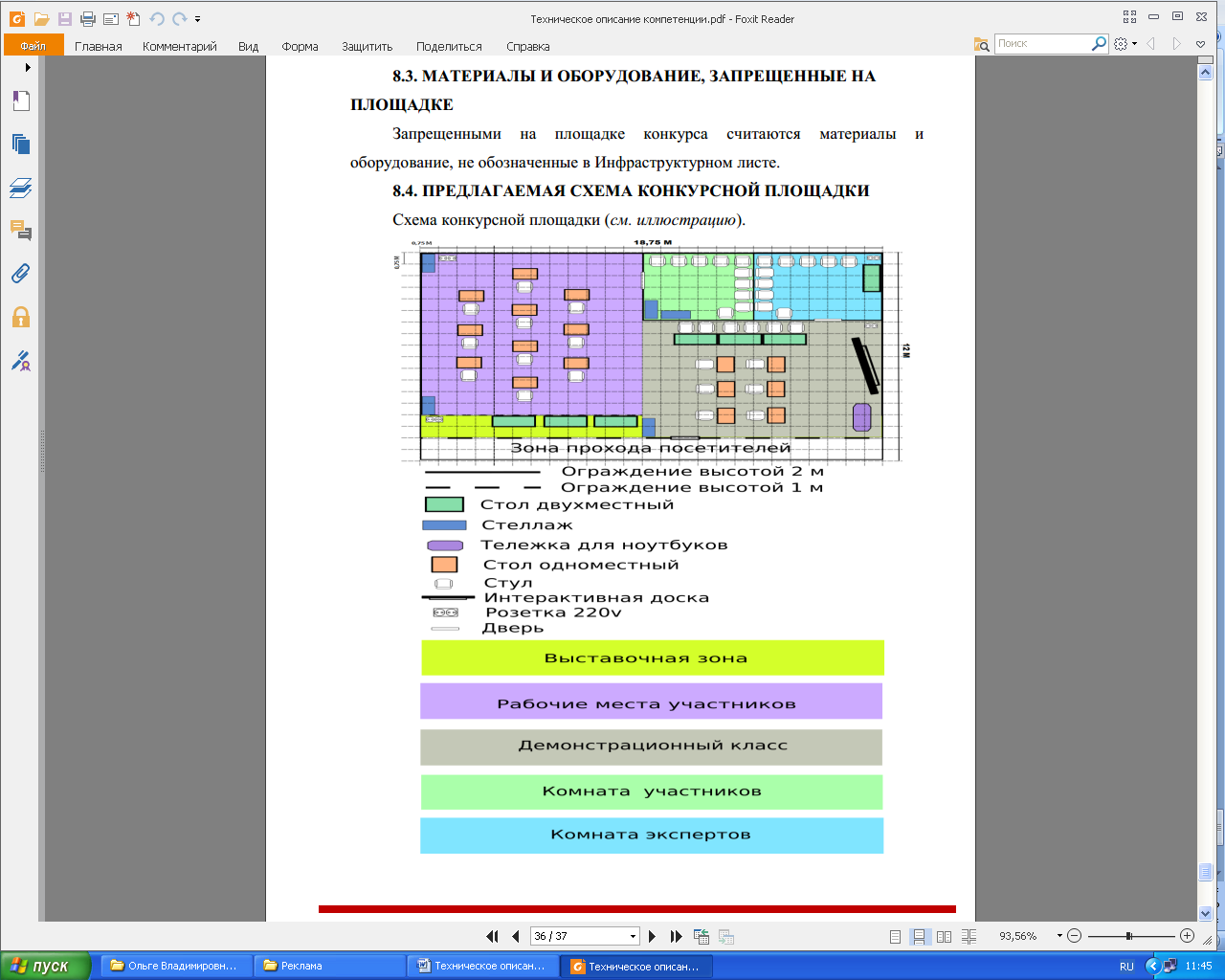 9. ОСОБЫЕ ПРАВИЛА ВОЗРАСТНОЙ ГРУППЫ 14-16 ЛЕТВремя на выполнения задания не должны превышать 5 часов в день.При разработке Конкурсного задания и Схемы оценки необходимо учитывать специфику и ограничения применяемой техники безопасности и охраны труда для данной возрастной группы. Так же необходимо учитывать антропометрические, психофизиологические и психологические особенности данной возрастной группы. Тем самым Конкурсное задание и Схема оценки может затрагивать не все блоки и поля WSSS в зависимости от специфики компетенции.Каждый модуль содержит конкурсное задание. В конкурсное задание вносится 30% изменений.Модуль А. Общекультурное развитиеЗадание: Подготовка и проведение виртуальной экскурсии. Вид экскурсии по выбору Экспертов.Модуль В. Общепрофессиональное развитиеЗадание: Подготовка и проведение внеклассного воспитательного мероприятия. Направления воспитательной работы в соответствии с примерной программой воспитания и социализации по выбору Экспертов.Модуль С. Взаимодействие с участниками образовательных отношенийЗадание: Подготовка и проведение обучающего интерактива. Тематика интерактива по выбору Экспертов.Модуль D. СамообразованиеЗадание: Подготовка и размещение в электронном виде материалов, связанных с профессиональной образовательной деятельностью. Тема для информационного поля по выбору Экспертов.Общая продолжительность выполнения и демонстрации конкурсного задания участником составляет - 12 часов 45 минут.РазделРазделВажность (%)1Организация рабочего пространства10Специалист должен знать и понимать:Назначение, применение, уход и техническое обслуживание всего оборудования, а также правила безопасности.Назначение, применение, уход и возможные риски, связанные с использованием различных средств и электрооборудования.Возрастные особенности детей младшего школьного возраста.Время, необходимое для выполнения каждого задания в соответствии с возрастом детей.Методы и приемы работы с детьми младшего школьного возраста.Существующие правила безопасности и Санитарно- гигиенические нормы.Соблюдение правовых, нравственных и этических норм, требований профессиональной этики.Специалист должен уметь:Подготавливать рабочее место и следить за тем, чтобы оно было чистым, безопасным и комфортным. Планировать, подготавливать и выполнять каждое задание в рамках заданного времени.Подбирать, использовать, очищать и хранить все оборудование и материалы в безопасности, чистоте и в соответствии с инструкциями. Работать в соответствии с правилами безопасности.2Общекультурное развитие10Специалист должен знать и понимать:Основы языкознания, литературы, литературоведения и иностранного языкаИсточники интеллектуальной и культурной информации: книги и средства массовой информации, кино- и видеопродукцию, компьютерные образовательные программы и ИнтернетВлияние культуры, национально-культурной специфики и лингвистического фона на обучение учащихся.Основные свойства речи: грамотность, интонационная выразительность, четкость и эмоциональная насыщенность.Специалист должен уметь:Излагать материал (содержание и форма изложения) с учетом возможностей и интересами аудитории, личности самого учителя.Выразительно читать и декламировать.Применять выразительные средства с учетом особенностей педагогической ситуации (выразительность речи, ее темп, интонация, мимика, пантомимика и др.)3Расширение профессионально-педагогических задач (общепрофессиональное развитие)40Специалист должен знать и понимать:Понятия, содержание и структуру учебной программы, и методику преподавания учебного предмета (предметов).Общие закономерности развития ребенка в младшем школьном возрасте.Дидактические основы анализа мероприятий деятельности. планирования, проведения и учебной и внеучебной деятеьности;Современные теории и технологии обучения и воспитания;Факторы, обеспечивающие успешность педагогической деятельности.Специалист должен уметь:Осуществлять выбор содержательных компонентов и обеспечивать последовательность этапов процесса обучения.Обеспечивать постановку и достижение целей обучения с учетом способностей и индивидуальных особенностей учащихся.Применять	вербальные	и невербальные коммуникационные стратегии для вовлечения обучающихся в образовательный процесс.Применять современные теории и технологии обучения и воспитания.Осуществлять контроль и оценку учебных достижений, текущих и итоговых результатов освоения основной образовательной программы обучающимися4Взаимодействие с родителями и сотрудниками образовательного учреждения20Специалист должен знать и понимать:Основные документы о правах ребенка и обязанности взрослых по отношению к детям.Сущность и своеобразие процесса социализации младших школьников.Задачи и содержание семейного воспитания.Особенности современной семьи и ее функции.Содержание и формы работы с семьей. Особенности проведения индивидуальной работы с семьей.Специалист должен уметь:Формулировать цели и задачи работы с семьей.Организовывать взаимодействие с семьей в разнообразных формах (родительские собрания, беседы, консультации и т.д.).Консультировать родителей по вопросам семейного воспитания, социального, психического и физического развития ребенка.5Методическое обеспечение образовательного процесса10Специалист должен знать и понимать:Концептуальные основы и содержание примерных и вариативных программ начального общего образования.Особенности современных подходов и педагогических технологий начального общего образования.Педагогические, гигиенические, специальные требования к созданию информационно-образовательной среды образовательного учреждения.Специалист должен уметь:Осуществлять выбор и использование средств обучения (включая ИКТ-ресурсы), соответствующих возрастным особенностям младших школьников, содержанию учебного предмета и этапам процесса обучения;Применять технологии обучения с использованием ИКТ для расширения возможностей учащихся при освоении учебного предмета (предметов).6Саморазвитие и самообразование10Специалист должен знать и понимать:Особенности современного социального опыта в области психолого - педагогической теории и практики.Педагогические инновации в сфере начального общего образования.Основы исследовательской деятельности.Роль взаимодействия с учителями-профессионалами в расширении профессиональных знаний и совершенствовании практических умений.Специалист должен уметь:Выполнять самоанализ и анализ деятельности других педагогов.Определять стратегии собственной профессиональной деятельности и разрабатывать собственную программу профессионального развития.Осуществлять исследовательскую и проектную деятельность в области начального общего образования.Соответствовать нормам профессиональной этики.Всего100КритерийКритерийКритерийКритерийКритерийКритерийКритерийИтого баллов за раздел WSSSБАЛЛЫ СПЕЦИФИКАЦИИСТАНДАРТОВ WORLDSKILLS НА КАЖДЫЙ РАЗДЕЛВЕЛИЧИНА ОТКЛОНЕНИЯРазделы  Спецификации стандартов WS(WSSS)C DЕЕЕРазделы  Спецификации стандартов WS(WSSS)32222210100Разделы  Спецификации стандартов WS(WSSS)48210100Разделы  Спецификации стандартов WS(WSSS)538240400Разделы  Спецификации стандартов WS(WSSS)618220200Разделы  Спецификации стандартов WS(WSSS)78210100Разделы  Спецификации стандартов WS(WSSS)81010100Итого баллов за критерий10402010201001000КритерийКритерийБаллыБаллыБаллыБаллыБаллыБаллыМнение судейМнение судейИзмеримаяИзмеримаяВсегоВсегоAОбщекультурное развитие22881010BОбщепрофессиональное развитиеОбщепрофессиональное развитие4,54,535,535,54040CВзаимодействие с родителями и сотрудниками образовательного учрежденияВзаимодействие с родителями и сотрудниками образовательного учреждения4,54,515,515,52020DМетодическое обеспечение образовательного процессаМетодическое обеспечение образовательного процесса1,51,58,58,51010EСаморазвитие и самообразованиеСаморазвитие и самообразование3317172020ВСЕГО17,517,582,582,5100100OСоблюдение правил конкурса0,50OСоблюдение санитарных норм и правил безопасности0,50соответствующих профессииOОбозначение проблемы в рамках указанной темы1,00OФормулировка тезиса, собственного суждения, положения,1,00которое требуется доказатьOАргументированное изложение собственной позиции1,00OСмысловое единство и логика выступления1,00ОГрамотность речи1,00ОИнформационная полнота1,00ОТворческий подход к выступлению1,00SОригинальность0,50SРазнообразие средств презентации0,50SЗрелищность выступления, артистичность0,50SОбщее впечатление0,50OСоблюдение правил конкурса1,00OСоблюдение санитарных норм и правил безопасности, соответствующих профессии0,50OУчебное содержание соответствует теме и целям урока1,00OУровень сложности материала, его объем и способ изложения соответствуют возрастным и индивидуальным особенностям учащихся 1,00OФормулировка цели и задач урока1,00OРезультаты урока соотнесены с поставленными целями1,00OВладеет понятийным аппаратом, подбирает фактический и иллюстративный материала с точки зрения научности1,00OМотивирует учащихся к учебной деятельности1,00OФиксирует индивидуальное затруднение в учебном действии1,00OВовлекает учащихся в процесс постановки целей и задач учебной деятельности1,00OВовлекает учащихся в организацию урока (через определение последовательности действий на уроке) 1,00OДемонстрирует элементы современных технологий обучения (в том числе ИКТ)1,00OОрганизует чередование форм работы (фронтальной, индивидуальной, парной и групповой)1,00OБольшинство учащихся демонстрируют усвоение новых знаний, правильно отвечая на вопросы учителя1,00OБольшинство учащихся демонстрируют сформированность умений применять усвоенные знания при выполнении учебных заданий на новый материал (первичных умений на первом уроке по теме)1,00OИспользует различные формы оценивания (в том числесамооценивания)1,00OВоспитательный потенциал урока1,00OАтмосфера урока (эмоциональный комфорт, уважение личного достоинства обучающихся1,00SАккуратность0,50SИндивидуальный стиль педагогической деятельности0,50SОригинальность урока0,50SЭмоциональность0,50SОбщее впечетление0,50OСоблюдение правил конкурса0,50OСоблюдение санитарных норм и правил безопасности, соответствующих профессии0,50OЗнание программ внеурочной деятельности для начального общего образования0,50OЗнание и учет возрастных особенностей детей младшего школьного возраста1,00OУмение организовать различные виды деятельности обучающихся1,00OСамостоятельность деятельности детей1,00OФормулировка цели и планируемых результатов1,00OДемонстрирует элементы современных технологий организации внеурочной деятельности1,00OВовлекает учащихся в организацию занятия1,00OЭффективное применение оборудования и материалов1,00OЦелесообразность и обоснованность использования конструирования в ходе занятия1,00OНаличие инструкции (алгоритма) по выполнению элементовконструирования1,00OГрамотность речи1,00OСоответствие содержания занятия указанному направлению1,00OАтмосфера занятия (эмоциональный комфорт, уважение личного достоинства учеников)1,00OДостижение поставленных целей и планируемых результатов1,00SАккуратность0,50SТворческий подход0,50SЭмоциональность0,50SОбщее впечатление0,50OСоблюдение правил конкурса1,00OСоблюдение санитарных норм и правил безопасности соответствующих профессии,1,00OЦелеполагание в ходе собрания1,00OФормулировка проблемы1,00OОрганизация диалога, активного взаимодействия родителей во время интерактива1,00OНаучность и достоверность информации1,00OЛогика и смысловое единство1,00OУчет возрастных особенностей целевой аудитории1,00OНаличие четких инструкций для участников интерактива1,00OОрганизация рефлексивного анализа1,00OСодержание диалога соответствует теме собрания1,00SТворческий подход к содержанию интерактива0,50SОригинальность, индивидуальный стиль0,50SЭмоциональность0,50SВыразительность и четкость речи0,50SОбщее впечатление0,50OСоблюдение правил конкурса1,00OСоблюдение санитарных норм и правил безопасности соответствующих профессии1,00OЦелеполагание1,00OСоответствие возрастным особенностям обучающихся1,00OДостижение цели1,00OСтиль взаимодействия1,00OВыразительность и четкость речи1,00SТворческий подход0,30SОригинальность0,20SЭмоциональность0,30SОбщее впечатление0,02OСоблюдение правил конкурса1,00OСоблюдение санитарных норм и правил безопасности, соответствующих профессии0,50OСоответствие возрастным особенностям младших школьников1,00OСоответствие содержания этапу процесса обучения1,00OНаличие звукового сопровождения учебной презентации1,00OНаличие анимации учебной презентации1,00OИнтерактивность (взаимодействие1,00OСоблюдение требований к оформлению и использованию учебной презентации1,00SЦелесообразность использования выбранных средств обучения1,00SТворческий подход0,50SОригинальность0,50SОбщее впечатление0,50OСоблюдение правил конкурса0,50OСоблюдение санитарных норм и правил безопасности, соответствующих профессии0,50OОписание предложенной ситуации1,00OВыделение проблем(ы)1,00OОпределение возможных причин проблем(ы)1,00OФормулировка педагогических(ой) задач(и)1,00OВыбор способов решения педагогических(ой) задач(и)1,00OАргументация собственной позиции в выборе способов решения1,00OИнформационная полнота выступления1,00OПрофессиональная грамотность речи1,00SОригинальность представления решения педагогической задачи0,50SВыразительность и четкость речи0,50SОбщее впечатление0,50OСоблюдение правил конкурса1,00OСоблюдение санитарных норм и правил безопасности, соответствующих профессии0,50OИспользование различных форм представления информации (видео, фотографии, карты, опросы)1,00OАктуальность и социально-педагогическая значимость предоставляемого материала1,00OОбразовательная ценность размещенных материалов информации1,00OСодержательная насыщенность представленной информации1,00OДоступность информации и удобство пользования интернет-ресурсом1,00OТехнологичность и репрезентативность (возможность заимствования) педагогического опыта1,00OИнформационная компетентность автора Интернет-ресурса1,00SТворческий подход0,50SОригинальность0,50SОбщее впечатление0,50Временные рамкиЛокальный чемпионатОтборочный чемпионатНациональный чемпионатШаблонКонкурсногозаданияБерётся в исходном виде с форума экспертов задание предыдущего Национального чемпионатаБерётся в исходном виде с форума экспертов задание предыдущего Национального чемпионатаРазрабатывается на основе предыдущего чемпионата с учётом всего опыта проведениясоревнований по компетенции и отраслевых стандартов за 6 месяцев до чемпионатаУтверждениеГлавногоэксперта чемпионата, ответственного за разработку КЗЗа 2 месяца до чемпионатаЗа 2 месяца до чемпионатаЗа 4 месяца до чемпионатаПубликация КЗ (если применимо)За 1 месяца до чемпионатаЗа 1 месяца до чемпионатаЗа 1 месяца до чемпионатаВнесение и согласование с Менеджером компетенции 30% изменений в КЗВ день С-2В день С-2В день С-2Внесение предложений на Форум экспертов о модернизации и КЗ, КО, ИЛ, ТО, ПЗ, ОТВ день С+1В день С+1В день С+1